Aprobat la 25.03.2022 prin Hotărârea Nr.383 a Comitetului Executiv al FMFREGULAMENTUL FEDERAŢIEI MOLDOVENEŞTI DE FOTBAL PRIVIND CLASIFICAREA CENTRELOR DE PREGĂTIRE A COPIILOR ŞI JUNIORILOR DIN R. MOLDOVA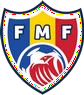 Chișinău 2022Dezvoltarea fotbalului la nivel de Copii și Juniori reprezintă un obiectiv strategic al Federației Moldovenești de Fotbal. El poate fi atins prin îmbunătățirea activității Centrelor de pregătire, Cluburilor si Școlilor de fotbal și creșterea standardului competițiilor.Investirea în Centrele de pregătire pentru Copii și Juniori oferă posibilitatea ideală pentru descoperirea tinerelor talente care, integrate în sistemul competițional adecvat, contribuie direct la dezvoltareafenomenului fotbalistic și la atingerea performanțelor sportive ale echipelor naționale.În acest sens, FMF a elaborat criterii de clasificare pe baza standardelor de calitate a Cluburilor cu activitate de Copii și Juniori și Centrelor de pregătire pentru Copii și Juniori din R. Moldova.Clasificarea introdusă se bazează pe criterii clare, evaluate pe o scară de la 0 la 4. OBIECTIVELE PROIECTULUICreșterea permanentă a nivelului fotbalistic din R. Moldova prin creșterea nivelului de formare și pregătirepentru Copii și Juniori.Asigurarea standardelor de calitate la nivel de management și la nivel sportiv pentru Centrele de pregătire pentru Copii și Juniori, astfel încât părinții să poată opta pentru cel mai bun cadru adaptat talentului Copiilor.Îmbunătățirea continuă a infrastructurii fotbalistice la nivelul Centrele de pregătire pentru a furnizajucătorilor facilități de calitate înaltă.Creșterea nivelului calitativ al competițiilor la Copii și Juniori organizate de FMF.Stabilirea unui etalon la nivel de personal tehnic și administrativ, infrastructură, facilități sportive, rezultateși educație pentru Centrele de pregătire din R. MoldovaClasificarea Centrelor de pregătire ale membrilor afiliați este un proces ca se va desfășura în 5 etape:Centrul de pregătire care dorește să se înscrie în competițiile de Copii și Juniori organizate de FMF va urma procedura de clasificare. Astfel, Centrul de pregătire solicitant va completa și trimite către Departamentul Tehnic al FMF un formular de înscriere.FMF va primi formularul și va informa Centrul de pregătire cu privire la acceptarea în procedura de clasificare, prezentându-i următoarele etape ale procedurii. Centrul de pregătire va furniza, în urmaacceptării formularului de înscriere, dosarul cu toate actele relevante necesare continuării procedurii, lasolicitarea FMF.Dosarul va fi verificat de Comisia de Clasificare a FMF creată în acest sens, având ca obiectiv evaluarea relevanței și calității informațiilor trimise de aplicat. În baza concluziilor acestei etape, FMF va pregăti procesul de auditare.Etapa de auditare va fi efectuată de membrii Comisiei de Clasificare, pentru a evalua complet nivelul Centrului de pregătire în baza cerințelor. Comisia de Clasificare va întocmi un raport de evaluarepreliminar, punctând fiecare element, și utilizând atât informațiile furnizate în dosarul trimis de Centrulde pregătire cât și observațiile din etapa de auditare. Acest raport preliminar va fi trimis Centrului depregătireşi altor formațiuni fotbalistice până la data prevăzuta la art. 8 (1) din Anexa II cu posibilitatea caCentrul de pregătire să răspundă în termen de 7 zile calendaristice prin:Acte care contrazic evaluarea preliminară a unor elemente.Alte precizări cu privire la raportul preliminar.În urma răspunsului Centrului de pregătire, Comisia de Clasificare FMF întocmește raportul final de evaluare, Comitetul Executiv stabilește categoriile, urmând să comunice categoriile atribuite Centrelor de pregătire Comitetului de Licențiere, în vederea utilizării acestor informații în procesul de licențiere. Comitetul Executiv este unica autoritate, care are putere de decizie, asupra chestiunilor ce vizează activitatea reglementată de prezentul Regulament.NOTĂ GENERALĂCentrele de pregătire pentru Copii și Juniori care au urmat procedura de clasificare vor primi un certificat emis de FMF cu scorul și categoria obținută;Rezultatul clasificării și acceptarea în competiții sunt valabile pentru un sezon sportiv;Procedura de evaluare va acoperi 6 domenii fundamentale pentru performanța în fotbalul juvenil, fiecare cu mai multe categorii;Fiecare categorie va fi evaluată pe o scară de la 0 la 4 puncte;Scorul final depinde de evaluarea tuturor categoriilor din 6 domenii;Calculul final al evaluării, se va stabili în urma sumării punctajului ținând cont atât de ponderea fiecărei categorii, cât și a domeniului general în scorul total (Anexa I);Pentru atribuirea categoriei de clasificare a centrului de pregătire, suma obligatorie a punctajului se constituie din:Categoria de clasificare – ACADEMIE - mai mult de 220 puncte obligatorii;Categoria de clasificare – CATEGORIA I - mai mult de 180 puncte obligatorii;Categoria de clasificare – CATEGORIA II - mai mult de 101 puncte obligatorii;Categoria de clasificare – CATEGORIA III - mai mult de 56 puncte obligatorii;Categoria de clasificare – CATEGORIA IV - mai mult de 37 puncte obligatorii;Domeniile și ponderea lor la total (100%), fiecare Centru de pregătire putând obține maximum265 de puncte;În Campionatul R. Moldova, conform principiului sportiv, Regulamentului al Campionatului Copii șiJuniori și Regulamentului FMF privind clasificarea Centrelor de pregătire pentru Copii și Juniori dinR. Moldova, Cluburile din categoria Academie și Prima categorie sunt obligate să participe în Liga Juniori din Divizia ”Națională” și în Liga Copii din Divizia ”Națională”, la opt categorii de vârstă U19, U17, U16, U15, U14, U13, U12, U11, indeferent de punctajul obținut;În Campionatul R. Moldova, conform principiului sportiv, Regulamentului al Campionatului Copii șiJuniori și Regulamentului FMF privind clasificarea Centrelor de pregătire pentru Copii și Juniori dinR. Moldova, Cluburile din categoria a doua sunt obligate să participe în Liga Juniori din Divizia”Națională”, sau Divizia ”A”, în Liga Copii sau Liga Regionala, la șapte categorii de vârstăU17, U16, U15, U14, U13, U12, U11, indeferent de punctajul obținut;STRATEGIE ȘI FILOZOFIE;ECHIPE ȘI JUCĂTORI;STAFF TEHNIC;ANTRENAMENTE ȘI MECIURI;REZULTATE;INFRASTRUCTURĂ ȘI FACILITĂȚI;STRATEGIE ȘI FILOZOFIEECHIPE ȘI JUCĂTORSTAFF TEHNICANTRENAMENTE ȘI MECIURI (ciclu săptămânal)REZULTATENota:Dacă jucătorul care a avaluat cel puțin un sezon (în ultimii 3 ani) pentru mai multe Centre de pregătire şi a fost convocat la 2 meciuri oficiale în cadrul Lotului Naţional, atunci toate Centrele de pregătire pentru care a jucat jucătorul respectiv, beneficiază de punctaj.În cazul când un jucător care a evaluat cel puțin un sezon (în ultimii 3 ani) pentru mai multe Centre de pregătire şi a participat la 3 meciuri oficiale în cadrul Campionatului R. Moldova, divizia Națională și divizia”A” la fotbal (seniori), atunci toate Centrele de Pregătire pentru care a jucat jucătorul respectiv, beneficiazăde punctaj.INFRASTRUCTURĂ ȘI FACILITĂȚIArticolul 1În prezenta Anexă sunt stabilite normele și procedurile de clasificare a Centrelor de pregătire a Copiilor șiJuniorilor.Această Anexă se aplică în evaluarea cererilor de clasificare a Centrelor de pregătire de Copii și Juniori.Dispozițiile prezentei Anexe sunt obligatorii, atât pentru Membrii Comisiei de Clasificare a Centrelor depregătire de Copii și Juniori, cât şi pentru Centrul de pregătire solicitant.Procedura de clasificare se aplică exclusiv pentru participanților în competițiilor organizate sub egida Federației Moldovenești de Fotbal.Articolul 2În vederea clasificării Centrelor de pregătire de Copii și Juniori, pentru sezonul competițional începând cu 2022/2023 Centrele de pregătire solicitante trebuie să completeze cererea tip și să întocmească documentaţia de clasificare, coform condiţiilor şi cerinţelor obligatorii cuprinse în prezentul Regulament.Valabilitatea clasificării Centrelor de pregătire de Copii și Juniori, de juniori este de 1 an competițional.Reprezentantul legal al Centrului de pregătire solicitant va încheia o convenție cu FMF, cu privire laasumarea obligației de respectare a jurisdicției și regulamentelor FMF, în soluționarea oricăror litigii izvorâte din interpretarea și aplicarea prezentului Regulament, precum și cu privire la certificarea veridicitățiiinformațiilor din documentația prezentată pentru clasificarea Centrului de pregătire.Evaluarea îndeplinirii criteriilor de clasificare a Centrelor de pregătire de Copii și Juniori, se va efectuanumai cu respectarea procedurii și potrivit dispozițiilor cuprinse în prezentul Regulament.Articolul 3Comisia competentă în evaluarea cererilor de clasificare a Centrelor de pregătire de Copii și Juniori din cadrul FMF este Comisia de Clasificare.Articolul 4În evaluarea cererilor de clasificare, Comisia de Clasificare va respecta prevederile stabilite în prezentul Regulament. În situația în care procedurile stabilite sau prevederile cu privire la acestea suntneîndestulătoare, Comisia va respecta și aplica prevederile Statutului și Regulamentelor FMF, practica FMF ori,în absenţa unei astfel de practici, prevederile Statutelor și Regulamentelor FIFA/UEFA.Nimeni nu poate invoca în apărarea sa necunoaşterea, cunoașterea insuficientă, sau interpretarea eronată a regulilor stabilite în prezentul Regulament.Articolul 5Comisia de Clasificare este formată din 5 (cinci) membri, dintre care un Președinte, numiţi și/ sau revocați prin decizia Comitetului Executiv/Comitetul de Urgență al FMF, la propunerea Secretarului General al FMF. În mod obligatoriu, cel puțin un membru al Comisiei trebuie să fie angajat al Departamentului Tehnic al FMF.Mandatul membrilor Comisiei este de 3 (trei) ani calendaristici, cu posibilitatea de reînnoire;Membrii Comisiei de Clasificare pot fi revocaţi în următoarele situaţii;Refuză nejustificat îndeplinirea sarcinilor prevăzute pentru exercitarea funcției;Sunt împiedicaţi pentru o perioadă mai mare de 15 zile să îşi îndeplinească sarcinile specifice;Săvârşesc orice faptă de natură a aduce atingere imaginii şi intereselor FMF;Încalcă în mod grav prin hotărârile luate, Statutul şi Regulamentele FMF.Membrii Comisiei de Clasificare nu pot fi angajaţi ai Cluburilor de fotbal din R. Moldova şi nici nu pot faceparte din alte organe jurisdicţionale ale FMF.Articolul 6Membrii Comisiei de Clasificare are obligaţia de a asigura confidenţialitatea procesului de clasificare, abţinându-se de la publicarea sau divulgarea oricăror date de care iau cunoștinţă în îndeplinirea atribuţiilor ce le revin.Dosarul de clasificare este confidenţial. Nicio persoană, în afara celor implicate în procesul de clasificare nu poate avea acces la dosar fără acordul scris al solicitantului și al managerului Departamentului Tehnic.Membrii Comisiei de Clasificare trebuie să semneze anual Angajamentul de confidenţialitate.Articolul 7În realizarea procesului de evaluare și clasificare a Centrelor de pregătire de Copii și Juniori, Centrul depregătire solicitant va efectua comunicarea exclusiv prin intermediul Departamentului Tehnic FMF folosind înacest scop adresa de e-mail sau fax.La începutul fiecărui proces de clasificare, Centrele de pregătire solicitante sunt obligate să comunice Departamentului Tehnic FMF datele de contact valabile, incluzând adresa poştală, numărul de telefon/fax şi adresa de e-mail, asumându-și responsabilitatea funcţionării optime a aparaturii electronice de comunicare.Articolul 8Calendarul activităților de clasificare a Centrelor de pregătire a Copiilor și Juniorilor, programul de funcționare al Comisiei de Clasificare și modalitatea de comunicare, pentru orice Centrul de pregătire solicitant:Departamentul Tehnic al FMF va comunica în scris, planificarea și termenele de livrare a documentațieipentru fiecare Centru de pregătire solicitant.Centrul de pregătire solicitant nu poate cere reprogramarea sau modificarea termenelor de livrare adocumentației.Centrul de pregătire solicitant are posibilitatea să completeze documentația prezentată și/sau să îșiexprime punctul de vedere în scris cu privire la Raportul Preliminar al Comisiei de Clasificare, până cel târziu la data prevăzută mai sus. Ulterior respectivei date, documentația de clasificare nu mai poate fi completată, iar orice documente prezentate ulterior acestei date nu vor mai fi avute în vedere de către Comisia de Clasificare.Orice corespondență (inclusiv documentele suplimentare sau punct de vedere) se consideră comunicată în termen dacă acestea au fost primite de Departamentul Tehnic până la datele limită impuse de prezentul Regulament pentru fiecare dintre acestea.Articolul 9Prezentul Regulament întră în vigoare la data adoptării de către Comitetul Executiv FMF şi se va aplica tuturorCererilor de clasificare a Centrelor de pregătire a Copiilor și Juniorilor din Republica Moldova.PROGRAM DE DEZVOLTARE A CENTRULUI DE PREGĂTIREPunctajCentrul de pregătire nu are un program scris de dezvoltare a fotbalului juvenil.0Centrul de pregătire are un program scris de dezvoltare a fotbalului juvenil (propriu ori Proiectul NOI) careconține obiectivele și filozofia de dezvoltare a talentelor pentru diferite grupe de vârstă, structura organizațională (organigramă, părți implicate etc.), Programul este parțial pus în practică.2Centrul de pregătire are un program scris de dezvoltare a fotbalului juvenil (propriu ori Proiectul NOI) careconține obiectivele și filozofia de dezvoltare a talentelor pentru diferite grupe de vârstă (stil de joc și abilități), structura organizațională (organigramă, părți implicate etc.), procesele de feedback pentruevaluarea rezultatelor și îndeplinirea obiectivelor, validitatea programului (minimum 3 ani și maximum 7ani). Programul este în totalitate pus în practică.4PROGRAM DE DEZVOLTARE A FOTBALULUI PENTRU TOŢIPunctajCentrul de pregătire nu are un program de dezvoltare a fotbalul pentru toţi.0Centrul de pregătire are un program de dezvoltarea fotbalul în masă, programul este parțial pus în practică,pentru 1-2 activități/anual, înregistrate (foto/video), pentru 50 participanți (total).1Centrul de pregătire are un program de dezvoltarea fotbalul în masă, programul este parțial pus în practică,pentru 3-4 activități/anual, înregistrate (foto/video), pentru 100 participanți (total).2Centrul de pregătire are un program de dezvoltarea fotbalul în masă, programul este parțial pus în practică,pentru 5-6 activități/anual, înregistrate (foto/video), pentru 150 participanți (total).3Centrul de pregătire are un program de dezvoltarea fotbalul in mase, procesele de feedback pentruevaluarea rezultatelor și îndeplinirea obiectivelor, validitatea programului (minimum 3 ani și maximum 7 ani). Programul este (urmat) în totalitate și pus în practică, pentru 7-8 activități/anual, înregistrate (foto/video), pentru 300 participanți (total).4POLITICA FMF DE PROTECȚIE A COPIILORPunctajCentrul de pregătire se obligă să respecte și să implementeze Politica FMF de protecție a Copiilor.1Centrul de pregătire se obligă să respecte și să implementeze Politica FMF de protecție a Copiilor. Centrulde pregătire are o persoană responsabila pentru programul de protecție a Copiilor.2ECHIPE U-19PunctajCentrul de pregătire nu are echipă U-19.0Centrul de pregătire are echipă în Divizia ”Națională”, ”A” sau Divizia ”B” (seniori), în cadrul unui contract de colaborare cu un Club care participă în Campionatul R. Moldova, organizat de FMF, cu minimum 6 jucători de origine U-19 înregistrați în cadrul echipei date.2Centrul de pregătire are echipă U-19 care participă în Campionatul R. Moldova, Divizia ”A”, Liga Juniori,organizat de FMF, cu minimum 18 jucători înregistrați (incluzând 2 portari).3Centrul de pregătire are echipă U-19 care participă în Campionatul R. Moldova, Divizia ”Națională”, LigaJuniori, organizat de FMF, cu minimum 18 jucători înregistrați (incluzând 2 portari).4ECHIPE U-17ECHIPE U-17Centrul de pregătire nu are echipă U-17.0Centrul de pregătire are echipă U-17 care participă în Campionatul R. Moldova organizat de FMF la nivelulRegional, cu minimum 18 jucători înregistrați (incluzând 2 portari).2Centrul de pregătire are echipă U-17 care participă în Campionatul R. Moldova, Divizia ”A”, Liga Juniori,organizat de FMF, cu minimum 18 jucători înregistrați (incluzând 2 portari).3Centrul de pregătire are echipă U-17 care participă în Campionatul R. Moldova, Divizia ”Națională”, LigaJuniori	organizat de FMF, cu minimum 18 jucători înregistrați (incluzând 2 portari).4ECHIPE U-16ECHIPE U-16Centrul de pregătire nu are echipă U-16.0Centrul de pregătire are echipă U-16 care participă în Campionatul R. Moldova organizat de FMF la nivelulRegional, cu minimum 18 jucători înregistrați (incluzând 2 portari).2Centrul de pregătire are echipă U-16 care participă în Campionatul R. Moldova, Divizia ”A”, Liga Juniori,organizat de FMF, cu minimum 18 jucători înregistrați (incluzând 2 portari).3Centrul de pregătire are echipă U-16 care participă în Campionatul R. Moldova, Divizia ”Națională”, LigaJuniori, organizat de FMF, cu minimum 18 jucători înregistrați (incluzând 2 portari).4ECHIPE U-15ECHIPE U-15Centrul de pregătire nu are echipă U15.0Centrul de pregătire are echipă U-15 care participă în Campionatul R. Moldova organizat de FMF la nivelulRegional, cu minimum 18 jucători înregistrați (incluzând 2 portari).2Centrul de pregătire are echipă U-15 care participă în Campionatul R. Moldova, Divizia ”A”, Liga Juniori,organizat de FMF, cu minimum 18 jucători înregistrați (incluzând 2 portari).3Centrul de pregătire are echipă U-15 care participă în Campionatul R. Moldova, Divizia ”Națională”, LigaJuniori, organizat de FMF, cu minimum 18 jucători înregistrați (incluzând 2 portari).4ECHIPE U-14ECHIPE U-14Centrul de pregătire nu are echipă U14.0Centrul de pregătire are echipă U-14 care participă în Campionatul R. Moldova organizat de FMF la nivelulRegional, cu minimum 18 jucători înregistrați (incluzând 2 portari).2Centrul de pregătire are echipă U-14 care participă în Campionatul R. Moldova, Divizia ”A”, Liga Copii,organizat de FMF, cu minimum 18 jucători înregistrați (incluzând 2 portari).3Centrul de pregătire are echipă U-14 care participă în Campionatul R. Moldova, Divizia ”Națională”, LigaCopii, organizat de FMF, cu minimum 18 jucători înregistrați (incluzând 2 portari).4ECHIPE U-13ECHIPE U-13Centrul de pregătire nu are echipă U13.0Centrul de pregătire are echipă U-13 care participă în Campionatul R. Moldova organizat de FMF la nivelulRegional, cu minimum 18 jucători înregistrați (incluzând 2 portari).2Centrul de pregătire are echipă U-13 care participă în Campionatul R. Moldova, Divizia ”A”, Liga Copii,organizat de FMF, cu minimum 18 jucători înregistrați (incluzând 2 portari).3Centrul de pregătire are echipă U-13 care participă în Campionatul R. Moldova, Divizia ”Națională”, LigaCopii, organizat de FMF, cu minimum 18 jucători înregistrați (incluzând 2 portari).4ECHIPE U-12ECHIPE U-12Centrul de pregătire nu are echipă U-12.0Centrul de pregătire are echipă U-12 care participă în Campionatul R. Moldova organizat de FMF la nivelulRegional, cu minimum 18 jucători înregistrați (incluzând 2 portari).2Centrul de pregătire are echipă U-12 care participă în Campionatul R. Moldova, Divizia ”A”, Liga Copiiorganizat de FMF, cu minimum 18 jucători înregistrați (incluzând 2 portari).3Centrul de pregătire are echipă U-12 care participă în Campionatul R. Moldova, Divizia ”Națională”, LigaCopii, organizat de FMF, cu minimum 18 jucători înregistrați (incluzând 2 portari).4ECHIPE U-11ECHIPE U-11Centrul de pregătire nu are echipă U-11.0Centrul de pregătire are echipă U-11 care participă în Campionatul R. Moldova organizat de FMF la nivelulRegional, cu minimum 18 jucători înregistrați (incluzând 2 portari).2Centrul de pregătire are echipă U-11 care participă în Campionatul R. Moldova, Divizia ”A”, Liga Copii,organizat de FMF, cu minimum 18 jucători înregistrați (incluzând 2 portari).3Centrul de pregătire are echipă U-11 care participă în Campionatul R. Moldova, Divizia ”Națională”, LigaCopii, organizat de FMF, cu minimum 18 jucători înregistrați (incluzând 2 portari).4ALTE ECHIPE U-10 / U-9 / U-8 / U-7/ U-6Centrul de pregătire nu are alte echipe din categoriile U-10 / U-9 / U-8 / U-7/ U-6.0Centrul de pregătire are o echipă din categoriile U-10, cu minimum 16 jucători înregistrați.1Centrul de pregătire are o echipă din categoriile U-9, cu minimum 16 jucători înregistrați.1Centrul de pregătire are o echipă din categoriile U-8, cu minimum 14 jucători înregistrați.1Centrul de pregătire are o echipă din categoriile U-7, cu minimum 14 jucători înregistrați.1Centrul de pregătire are o echipă din categoriile U-6, cu minimum 12 jucători înregistrați.1Centrul de pregătire are două sau mai multe echipe din categoriile U-10, cu minimum 16 jucători înregistrați.2Centrul de pregătire are două sau mai multe echipe din categoriile U-9, cu minimum 16 jucători înregistrați.2Centrul de pregătire are două sau mai multe echipe din categoriile U-8, cu minimum 16 jucători înregistrați.2Centrul de pregătire are două sau mai multe echipe din categoriile U-7, cu minimum 16 jucători înregistrați.2Centrul de pregătire are două sau mai multe echipe din categoriile U-6, cu minimum 16 jucători înregistrați.2ECHIPE DE FOTBAL FEMININECHIPE DE FOTBAL FEMININCentrul de pregătire nu are echipă de fotbal feminin.0Centrul de pregătire are o echipă de fotbal feminin care participă în Campionatul organizat sub egida de FMF.2Centrul de pregătire are două sau mai multe echipe de fotbal feminin care participă în Campionatul organizatsub egida de FMF.4ANGAJAREA DIRECTORULUI SPORTIV AL CENTRULUI DE PREGĂTIREPunctajCentrul de pregătire nu are un Director Sportiv angajat cu normă întreagă sau are unul angajat part-time, înresponsabilitățile căruia nu intră formarea antrenorilor și metodologia.0Centrul de pregătire are un Director Sportiv angajat part-time (50% din norma întreagă), responsabil pentruformarea antrenorilor și metodologie, dar acesta deține și funcția de antrenor al unei echipe.1Centrul de pregătire are un Director Sportiv angajat part-time, responsabil pentru formarea antrenorilor șimetodologie. Acesta nu deține și funcția de antrenor al unei echipe.2Centrul de pregătire are un Director Sportiv angajat cu normă întreagă, responsabil pentru formareaantrenorilor și metodologie, dar acesta deține și funcția de antrenor al unei echipe.3Centrul de pregătire are un Director tehnic angajat cu normă întreagă, responsabil pentru formareaantrenorilor și metodologie. Acesta nu deține și funcția de antrenor al unei echipe.4LICENŢA obligatorie a Directorului Sportiv al Centrului de pregătire (Licența UEFA A Elite/PRO )LICENŢA obligatorie a Directorului Sportiv al Centrului de pregătire (Licența UEFA A Elite/PRO )ANGAJAREA ANTRENORULUI U-19ANGAJAREA ANTRENORULUI U-19Nu are antrenor U-19.0Centrul de pregătire are antrenor U-19 angajat part-time.2Centrul de pregătire are antrenor U-19 angajat cu normă întreagă.4Licența antrenorului U-19Licența antrenorului U-19Licență UEFA A.3Licență UEFA A Elite/ PRO.4ANGAJAREA ANTRENORULUI U-17ANGAJAREA ANTRENORULUI U-17Nu are antrenor U-17.0Centrul de pregătire are antrenor U-17 angajat part-time.2Centrul de pregătire are antrenor U-17 angajat cu normă întreagă.4Licența antrenorului U-17Licența antrenorului U-17Licență UEFA B.3Licență UEFA A, A Elite/PRO.4ANGAJAREA ANTRENORULUI U-16ANGAJAREA ANTRENORULUI U-16Nu are antrenor U-16.0Centrul de pregătire are antrenor U-16 angajat part-time.2Centrul de pregătire are antrenor U-16 angajat cu normă întreagă.4Licența antrenorului U-16Licența antrenorului U-16Licență UEFA B.3Licență UEFA A, A Elite/PRO.4ANGAJAREA ANTRENORULUI U-15ANGAJAREA ANTRENORULUI U-15Nu are antrenor U-15.0Centrul de pregătire are antrenor U-15 angajat part-time.2Centrul de pregătire are antrenor U-15 angajat cu normă întreagă.4Licența antrenorului U-15Licența antrenorului U-15Licență UEFA B.3Licență UEFA A, A Elite/PRO.4ANGAJAREA ANTRENORULUI U-14ANGAJAREA ANTRENORULUI U-14Nu are antrenor U-14.0Centrul de pregătire are antrenor U-14 angajat part-time.2Centrul de pregătire are antrenor U-14 angajat cu normă întreagă.4Licența antrenorului U-14Licența antrenorului U-14Licență UEFA B.3Licență UEFA A.4ANGAJAREA ANTRENORULUI U-13ANGAJAREA ANTRENORULUI U-13Nu are antrenor U-13.0Centrul de pregătire are antrenor U-13 angajat part-time.2Centrul de pregătire are antrenor U-13 angajat cu normă întreagă.4Licența antrenorului U-13Licența antrenorului U-13Licență UEFA C.3Licență UEFA B.4ANGAJAREA ANTRENORULUI U-12ANGAJAREA ANTRENORULUI U-12Nu are antrenor U-12.0Centrul de pregătire are antrenor U-12 angajat part-time.2Centrul de pregătire are antrenor U-12 angajat cu normă întreagă.4Licența antrenorului U-12Licența antrenorului U-12Licență UEFA C.3Licență UEFA B.4ANGAJAREA ANTRENORULUI U-11ANGAJAREA ANTRENORULUI U-11Nu are antrenor U-11.0Centrul de pregătire are antrenor U-11 angajat part-time .2Centrul de pregătire are antrenor U-11 angajat cu normă întreagă.4Licența antrenorului U-11Licența antrenorului U-11Licență UEFA C.3Licență UEFA B.4ANGAJAREA ANTRENORILOR PENTRU ECHIPELE U-10/U-9/U-8/U-7/U-6ANGAJAREA ANTRENORILOR PENTRU ECHIPELE U-10/U-9/U-8/U-7/U-6Centrul de pregătire nu are antrenori pentru echipele U-10/U-9/U-8/U-7/U-6.0Centrul de pregătire are antrenori angajați part-time pentru fiecare dintre echipeleU-10/U-9/U-8/U-7/U-6.2Centrul de pregătire are antrenori angajați cu normă întreagă pentru fiecare dintre echipeleU-10/U-9/U-8/U-7/U-6.4Licențele antrenorilor de la echipele U-10/U-9/U-8/U-7/U-6 (media totală)Licențele antrenorilor de la echipele U-10/U-9/U-8/U-7/U-6 (media totală)Certificat FMF D1Licență UEFA C.2Licență UEFA B.4ANGAJAREA ANTRENORILOR DE PORTARIANGAJAREA ANTRENORILOR DE PORTARICentrul de pregătire nu are antrenor de portari.0Centrul de pregătire are unul sau mai mulți antrenori de portari angajați part-time.2Centrul de pregătire are unul sau mai mulți antrenori de portari angajați cu normă întreagă.4Licența antrenorilor de portariLicența antrenorilor de portariLicență UEFA C/B.1Licență UEFA B GK.3Licență UEFA A GK.4ANTRENOR PENTRU PREGĂTIREA FIZICĂ/PREPARATOR FIZIC/PREPARATOR SPORTIVANTRENOR PENTRU PREGĂTIREA FIZICĂ/PREPARATOR FIZIC/PREPARATOR SPORTIVCentrul de pregătire nu are antrenor pentru pregătire fizică.0Centrul de pregătire are antrenor pentru pregătire fizică înregistrat de Școala Federală de Antrenori carelucrează în mod voluntar.1Centrul de pregătire are antrenor pentru pregătire fizică înregistrat de Școala Federală de Antrenori carelucrează part-time.2Centrul de pregătire are antrenor pentru pregătire fizică înregistrat de Școala Federală de Antrenori carelucrează cu normă întreagă.3Licența antrenorilor pentru pregătire fizicăLicența antrenorilor pentru pregătire fizicăLicență UEFA C.1Licență UEFA B.3Licență UEFA A.4ASISTENȚA MEDICALĂASISTENȚA MEDICALĂCentrul de pregătire are un doctor calificat (diplomă), disponibil la mecurile echipelor.1Centrul de pregătire are un doctor calificat (diplomă) pe durata meciurilor de Copii și Juniori și disponibil pedurata tuturor antrenamentelor, angajat part-time.3Centrul de pregătire are un doctor calificat (diplomă) pe durata meciurilor de Copii și Juniori și disponibil pedurata tuturor antrenamentelor, angajat cu normă întreagă.4FIZIOTERAPEUT/KINETORAPEUT/MASEURFIZIOTERAPEUT/KINETORAPEUT/MASEURCentrul de pregătire nu are la dispoziție fizioterapeut/kinetorapeut/maseur.0Centrul de pregătire are un fizioterapeut calificat (diplomă de kinetoterapeut), angajat part-time..1Centrul de pregătire are un fizioterapeut calificat (diplomă de kinetoterapeut) pe durata meciurilor de Copiiși Juniori și disponibil pe durata tuturor antrenamentelor, angajat cu normă întreagă.2ADMINISTRATOR INFRASTRUCTURĂ, CENTRULUI DE PREGĂTIREADMINISTRATOR INFRASTRUCTURĂ, CENTRULUI DE PREGĂTIRECentrul de pregătire nu are un administrator.0Centrul de pregătire are un administrator, angajat part-time.1Centrul de pregătire are un administrator, angajat cu normă întreagă.2MANAGERMANAGERCentrul de pregătire nu are angajat un manager.0Centrul de pregătire are angajat manager pentru toate echipele, angajat part-time.1Centrul de pregătire are angajat manager pentru toate echipele, angajat cu normă întreagă.2U-19 ANTRENAMENTE ȘI MECIURIPunctajMai puțin de 4 antrenamente (incluzând meciuri 90 min) cu o durată de minimum 80 minute fiecare.14-5 antrenamente (incluzând meciuri 90 min) cu o durată de minimum 80 minute fiecare.2U-17 ANTRENAMENTE ȘI MECIURIU-17 ANTRENAMENTE ȘI MECIURIMai puțin de 4 antrenamente (incluzând meciuri 90 min) cu o durată de minimum 80 minute fiecare.14-5 antrenamente (incluzând meciuri 90 min) cu o durată de minimum 80 minute fiecare.2U-16 ANTRENAMENTE ȘI MECIURIU-16 ANTRENAMENTE ȘI MECIURIMai puțin de 4 antrenamente (incluzând meciuri 90 min) cu o durată de minimum 80 minute fiecare.14-5 antrenamente (incluzând meciuri 80 min) cu o durată de minimum 80 minute fiecare.2U-15 ANTRENAMENTE ȘI MECIURIU-15 ANTRENAMENTE ȘI MECIURIMai puțin de 4 antrenamente (incluzând meciuri 90 min) cu o durată de minimum 80 minute fiecare.14-5 antrenamente (incluzând meciuri 80 min) cu o durată de minimum 80 minute fiecare.2U-14 ANTRENAMENTE ȘI MECIURIU-14 ANTRENAMENTE ȘI MECIURIMai puțin de 4 antrenamente (incluzând meciuri 80 min) cu o durată de minimum 80 minute fiecare.14-5 antrenamente (incluzând meciuri 70 min) cu o durată de minimum 80 minute fiecare.2U-13 ANTRENAMENTE ȘI MECIURIU-13 ANTRENAMENTE ȘI MECIURIMai puțin de 4 antrenamente (incluzând meciuri 80 min) cu o durată de minimum 80 minute fiecare.14-5 antrenamente (incluzând meciuri 70 min) cu o durată de minimum 80 minute fiecare.2U-12 ANTRENAMENTE ȘI MECIURIU-12 ANTRENAMENTE ȘI MECIURIMai puțin de 3 antrenamente (incluzând meciuri 60 min) cu o durată de minimum 60 minute fiecare.13-4 antrenamente (incluzând meciuri 60 min) cu o durată de minimum 60 minute fiecare.2U-11 ANTRENAMENTE ȘI MECIURIU-11 ANTRENAMENTE ȘI MECIURIMai puțin de 3 antrenamente (incluzând meciuri 60 min) cu o durată de minimum 60 minute fiecare.13-4 antrenamente (incluzând meciuri 60 min) cu o durată de minimum 60 minute fiecare.2U-10 ANTRENAMENTE ȘI MECIURIU-10 ANTRENAMENTE ȘI MECIURIMai puțin de 3 antrenamente (incluzând meciuri 60 min) cu o durată de minimum 60 minute fiecare.13-4 antrenamente (incluzând meciuri 60 min) cu o durată de minimum 60 minute fiecare.2U-9 ANTRENAMENTE ȘI MECIURIU-9 ANTRENAMENTE ȘI MECIURIMai puțin de 3 antrenamente (incluzând meciuri 60 min) cu o durată de minimum 60 minute fiecare.13 antrenamente (incluzând meciuri 60 min) cu o durată de minimum 60 minute fiecare.2FURNIZAREA DE JUCĂTORI ÎN CAMPIONATUL R. MOLDOVA, DIVIZIA ”NAȚIONALĂ” (ULTIMII 3 ANI)PunctajCentrul de pregătire nu a furnizat jucători.01-2 jucători care au jucat cel puțin un sezon pentru Centrul de pregătire în intervalul de vârstă 16-19 ani.13-4 jucători care au jucat cel puțin un sezon pentru Centrul de pregătire în intervalul de vârstă 16-19 ani.25-6 jucători care au jucat cel puțin un sezon pentru Centrul de pregătire în intervalul de vârstă 16-19 ani.3FURNIZAREA DE JUCĂTORI ÎN CAMPIONATUL R. MOLDOVA, LA DIVIZIA ”A” (ULTIMII 3 ANI)FURNIZAREA DE JUCĂTORI ÎN CAMPIONATUL R. MOLDOVA, LA DIVIZIA ”A” (ULTIMII 3 ANI)Centrul de pregătire nu a furnizat jucători.01-2 jucători care au jucat cel puțin un sezon pentru Centrul de pregătire în intervalul de vârstă 16-19 ani13-4 jucători care au jucat cel puțin un sezon pentru Centrul de pregătire în intervalul de vârstă 16-19 ani.25-6 jucători care au jucat cel puțin un sezon pentru Centrul de pregătire în intervalul de vârstă 16-19 ani.3FURNIZAREA DE JUCĂTORI LA LOTURILE NAȚIONALE U-16 (ULTIMII 3 ANI)FURNIZAREA DE JUCĂTORI LA LOTURILE NAȚIONALE U-16 (ULTIMII 3 ANI)Centrul de pregătire nu a furnizat jucători.01-2 jucători care au jucat cel puțin un sezon pentru Centrul de pregătire.13-4 jucători care au jucat cel puțin un sezon pentru Centrul de pregătire.25-6 jucători care au jucat cel puțin un sezon pentru Centrul de pregătire.3Mai mult de 6 jucători care au jucat cel puțin un sezon pentru Centrul de pregătire.4FURNIZAREA DE JUCĂTORI LA LOTURILE NAȚIONALE U-17 (ULTIMII 3 ANI)FURNIZAREA DE JUCĂTORI LA LOTURILE NAȚIONALE U-17 (ULTIMII 3 ANI)Centrul de pregătire nu a furnizat jucători.01-2 jucători care au jucat cel puțin un sezon pentru Centrul de pregătire.13-4 jucători care au jucat cel puțin un sezon pentru Centrul de pregătire.25-6 jucători care au jucat cel puțin un sezon pentru Centrul de pregătire.3Mai mult de 6 jucători care au jucat cel puțin un sezon pentru Centrul de pregătire.4FURNIZAREA DE JUCĂTORI LA LOTURILE NAȚIONALE U-19/18 (ULTIMII 3 ANI)FURNIZAREA DE JUCĂTORI LA LOTURILE NAȚIONALE U-19/18 (ULTIMII 3 ANI)Centrul de pregătire nu a furnizat jucători.01-2 jucători care au jucat cel puțin un sezon pentru Centrul de pregătire.13-4 jucători care au jucat cel puțin un sezon pentru Centrul de pregătire.25-6 jucători care au jucat cel puțin un sezon pentru Centrul de pregătire.3Mai mult de 6 jucători care au jucat cel puțin un sezon pentru Centrul de pregătire.4FURNIZAREA DE JUCĂTORI LA LOTURILE NAȚIONALE U-21 (ULTIMII 3 ANI)FURNIZAREA DE JUCĂTORI LA LOTURILE NAȚIONALE U-21 (ULTIMII 3 ANI)Centrul de pregătire nu a furnizat jucători nu a furnizat jucători.01-2 jucători care au jucat cel puțin un sezon pentru Centrul de pregătire.13-4 jucători care au jucat cel puțin un sezon pentru Centrul de pregătire.25-6 jucători care au jucat cel puțin un sezon pentru Centrul de pregătire.3Mai mult de 6 jucători care au jucat cel puțin un sezon pentru centrul de pregătire.4FURNIZAREA DE JUCĂTORI LA LOTURILE NAȚIONALE SEL. A (ULTIMII 3 ANI)FURNIZAREA DE JUCĂTORI LA LOTURILE NAȚIONALE SEL. A (ULTIMII 3 ANI)Centrul de pregătire nu a furnizat jucători nu a furnizat jucători.01-2 jucători care au jucat cel puțin un sezon pentru Centrul de pregătire.13-4 jucători care au jucat cel puțin un sezon pentru Centrul de pregătire.25-6 jucători care au jucat cel puțin un sezon pentru Centrul de pregătire.3Mai mult de 6 jucători care au jucat cel puțin un sezon pentru centrul de pregătire.4TERENURI DE JOC – FUNCȚIONALITATE ȘI DIMENSIUNIPunctajCentrul de pregătire are la dispoziție un teren omologat de către FMF de dimensiuni standarte, destinat deantrenamente si meciurilor pe toată durata sezonului.1Centrul de pregătire are la dispoziție 2 terenuri omologate de către FMF de dimensiuni standarte, destinatantrenamentelor si meciurilor pe toată durata sezonului.2Centrul de pregătire are în proprietate sau în concesiune de lungă durată, confirmat cu certificat de la cadastru sau alte organe statale un teren omologat de către FMF de dimensiuni standarte, destinatantrenamentelor si meciurilor pe toată durata sezonului.3Centrul de pregătire are în proprietate sau în concesiune de lungă durată, confirmat cu certificat de la cadastru sau alte organe statale 2 sau mai multe terenuri omologate de către FMF de dimensiuni standarte,destinate antrenamentelor si meciurilor pe toată durata sezonului.4Centrul de pregătire are la dispoziție un teren omologat de către FMF de dimensiuni medii (min. 50m x30m), destinat antrenamentelor și meciurilor pe toată durata sezonului.1Centrul de pregătire are la dispoziție 2 terenuri omologate de către FMF de dimensiuni medii (min. 50m x30m), destinat antrenamentelor și meciurilor pe toată durata sezonului.2Centrul de pregătire are în proprietate sau în concesiune de lungă durată, confirmat cu certificat de la cadastru sau alte organe statale unul sau mai multe terenuri de dimensiuni medii (min. 50m x 30m), destinatantrenamentelor și meciurilor pe toată durata sezonului3Centrul de pregătire are la dispoziție unul sau mai multe terenuri de dimensiuni mici (min. 33m x 18m),destinat antrenamentelor pe toată durata sezonului.1Centrul de pregătire are în proprietate sau în concesiune de lungă, confirmat cu certificat de la cadastru sau alte organe statale durată unul sau mai multe terenuri de dimensiuni mici (min. 33m x 18m), destinatantrenamentelor pe toată durata sezonului.2SALĂ DE FORȚĂSALĂ DE FORȚĂCentrul de pregătire nu are sală de forță.0Centrul de pregătire are propria sală de forță echipată cu utilaj specializat, disponibilă permanent.2SALĂ DE ANTRENAMENTSALĂ DE ANTRENAMENTCentrul de pregătire nu are sală de antrenament.0Centrul de pregătire are sală de antrenament de dimensiuni mici (min. 30m x 15m), disponibilă la cerere(contract de locațiune).2Centrul de pregătire are propria sală de antrenament de dimensiuni mici (min. 30m x 15m), disponibilăpermanent.3VESTIARE - FUNCȚIONALITATE ȘI DIMENSIUNIVESTIARE - FUNCȚIONALITATE ȘI DIMENSIUNICentrul de pregătire are la dispoziție doua vestiare amenajate pe durata meciurilor și a antrenamentelor.1Centrul de pregătire are la dispoziție doua vestiare amenajate pe durata meciurilor și a antrenamentelor,vestiare calde, cu cabine de duș, adaptate numărului de jucători pentru fiecare categorie de vârstă.2Centrul de pregătire are la dispoziție patru sau mai mult vestiare amenajate pe durata meciurilor și aantrenamentelor, vestiare calde, cu cabine de duș, adaptate numărului de jucători pentru fiecare categoriede vârstă.4CABINETUL MEDICALCABINETUL MEDICALFără cabinet medical.0Cameră dotată pentru prim ajutor disponibilă pentru Centrul de pregătire + cabinet medical pentru doctor.2Cameră dotată pentru prim ajutor disponibilă pentru Centrul de pregătire + cabinet medical, completechipat, separat pentru doctor.4№CRITERII DE CLASIFICARE OBLIGATORII PENTRU CENTRUL DE PREGĂTIRECENTR. DEPREGĂTIREACADEMIACATEGORIA 1CATEGORIA 2CATEGORIA 3CATEGORIA 4CRITERII OBLIGATORIIPUNCTAJPUNCTAJPUNCTAJPUNCTAJPUNCTAJ1PROGRAM DE DEZVOLTARE A CLUBULUI442202PROGRAM DE DEZVOLTARE A FOTBALULUIPENTRU TOȚI443213POLITICA FMF DE PROTECTIE A COPIILOR222114ECHIPE U-194+24+20005ECHIPE U-17443006ECHIPE U-16443007ECHIPE U-15443008ECHIPE U-14443229ECHIPE U-134432210ECHIPE U-124432211ECHIPE U-114422212ALTE ECHIPE U-10/U-9/U-8/U-7/U-62+2+2+2+22+2+2+1+11+1+11+1+11+113ECHIPE DE FOTBAL FEMENIN0000014DIRECTOR SPORTIV AL CENTR. PREGĂTIRE4311015ANTRENOR U-194400016LICENŢA ANTRENORULUI U-194300017ANTRENOR U-174420018LICENŢA ANTRENORULUI U-174330019ANTRENOR U-164420020LICENŢA ANTRENORULUI U-164330021ANTRENOR U-154420022LICENŢA ANTRENORULUI U-154330023ANTRENOR U-144422224LICENŢA ANTRENORULUI U-144333325ANTRENOR U-134422026LICENŢA ANTRENORULUI U-134333027ANTRENOR U-124422228LICENŢA ANTRENORULUI U-124333329ANTRENOR U 114422230LICENŢA ANTRENORULUI U-114333031ANTRENORI U-10/U-9/U-8/U-7/U-64422232LICENŢELE ANTRENORILOR (media totală)U-10/U-9/U-8/U-7/U-64211133ANTRENOR DE PORTARI4220034LICENŢA ANTRENORULUI DE PORTARI4310035ANTRENOR PENTRU PREGĂTIREAFIZICĂ/PREPARATOR FIZIC/SPORTIV3110036LICENŢA PREPARATORULUI FIZIC41137ASISTENȚĂ MEDICALĂ/PRIM AJUTOR4433138FIZIOTERAPEUT/KINETORAPEUT/MASEUR2100039ADMINISTRATOR INFRASTRUCTURACENTRULUI DE PREGATIRE2211040MANAGER2211141ANTRENAMENTE ŞI MECIURI ECHIPE U-192200042ANTRENAMENTE ŞI MECIURI ECHIPE U-172210043ANTRENAMENTE ŞI MECIURI ECHIPE U-162210044ANTRENAMENTE ŞI MECIURI ECHIPE U-152210045ANTRENAMENTE ŞI MECIURI ECHIPE U-142211146ANTRENAMENTE ŞI MECIURI ECHIPE U-132211047ANTRENAMENTE ŞI MECIURI ECHIPE U-122211148ANTRENAMENTE ŞI MECIURI ECHIPE U-112211049ANTRENAMENTE ŞI MECIURI ECHIPE U-102211150ANTRENAMENTE ŞI MECIURI ECHIPE U-92211051FURNIZAREA DE JUCĂTORI LA DIVIZIANAȚIONALĂ (ULTIMII 3 ANI)3210052FURNIZAREA DE JUCĂTORI LA DIVIZIA A(ULTIMII 3 ANI)3210053FURNIZAREA DE JUCĂTORI LA LOTURILENAȚIONALE U-16 (ULTIMII 3 ANI)4210054FURNIZAREA DE JUCĂTORI LA LOTURILENAȚIONALE U-17 (ULTIMII 3 ANI)4210055FURNIZAREA DE JUCĂTORI LA LOTURILENAȚIONALE U-19/18 (ULTIMII 3 ANI)4210056FURNIZAREA DE JUCĂTORI LA LOTURILENAȚIONALE U21 (ULTIMII 3 ANI)3200057FURNIZAREA DE JUCĂTORI LA LOTURILENAȚIONALE SEL. A (ULTIMII 3 ANI)2100058TERENURI DE JOC – FUNCȚIONALITATE ȘIDIMENSIUNI STANDARTE4310059TERENURI DE JOC – FUNCȚIONALITATE ȘIDIMENSIUNI MEDII3211160TERENURI DE JOC – FUNCȚIONALITATE ȘIDIMENSIUNI MICI2111161SALĂ DE FORȚĂ2000062SALĂ DE ANTRENAMENT3200063VESTIARE - FUNCȚIONALITATE4421164CABINETUL MEDICAL44222TOTAL:220180101563712 martie 2022Termen limită de depunere a Cererii de înscriere pentru clasificare a Centrul de pregătirei la Departamentul Tehnic al FMF (e-mail, poștă saufax);25 martie 2022Centrele de pregătire sunt informate cu privire la planificarea audităriiCentrul de pregătire (e-mail sau fax);01-18 aprilie 2022Efectuarea auditării Centrelor de pregătire (vizită la centrul de pregătire înmod fizic);20 aprilie 2022Data limită de depunere a documentației;20 mai 2022Comunicarea Raportului Preliminar al Comisiei de Clasificare (e-mail saufax);21 - 30 mai 2022Perioada în care Centrele de pregătire pot să își exprime opinia cu privire laRaportul Preliminar (e-mail sau fax) și să completeze documentația;30 octombrie 2022Întocmirea Raportului Final al Comisiei de Clasificare;Noiembrie/Decembrie